Akce v MŠ v březnu 2023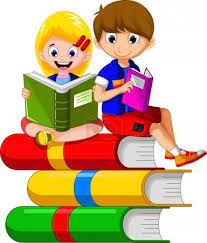 7.3.	         bruslení 7.lekce14.3.	bruslení 8.lekce16.3.	vyšetření očí pro přihlášené děti od 8:3017.3.	autorské čtení Olgy Rusnákové – představení  		její knížky pro děti21.3.	bruslení 9.lekce24.3.	1.plavání (předškoláci)27.3.	divadlo KOS – pohádka Zajíčku a slepičko, čípak je to 		vajíčko28.3.	bruslení 10. závěrečná lekce31.3.	2.plavání V měsící březnu ještě navštíví děti z oddělení Motýlků a Včelek knihovnu v Želči , datum bude ještě upřesněn. 